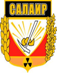 Кемеровская областьАдминистрация Салаирского городского поселенияПостановление от  01.10.2019                                                                                 № 165Об утверждении Перечня должностеймуниципальной службы Салаирского городского поселения, замещение которых налагает на гражданина ограничения при заключениитрудового договора и (или) гражданско-правового договора после увольнения с муниципальной службы       В соответствии с Федеральным законом от 25.12.2008 N 273-ФЗ "О противодействии коррупции" и в целях реализации Указа Президента Российской Федерации от 21.07.2010 N 925 "О мерах по реализации отдельных положений Федерального закона "О противодействии коррупции"
      1. Утвердить Перечень должностей муниципальной службы Салаирского городского поселения, замещение которых налагает на гражданина ограничения при заключении им трудового договора и (или) гражданско-правового договора после увольнения с муниципальной службы (далее Перечень), согласно приложению к настоящему постановлению.

       2. Установить, что гражданин Российской Федерации, замещавший в органах местного самоуправления, муниципальном органе Салаирского городского поселения должность муниципальной службы, включенную в Перечень, утвержденный пунктом 1 настоящего постановления, в течение двух лет со дня увольнения с муниципальной службы Салаирского городского поселения:
1) имеет право замещать должности или выполнять работу на условиях гражданско-правового договора в коммерческих или некоммерческих организациях, если отдельные функции по управлению этими организациями входили в должностные обязанности муниципального служащего, с согласия соответствующей комиссии по урегулированию конфликта интересов на муниципальной службе;
2) обязан при заключении трудовых договоров и (или) гражданско-правовых договоров в случаях, предусмотренных подпунктом 1 настоящего пункта, сообщать работодателю сведения о последнем месте муниципальной службы  с соблюдением законодательства Российской Федерации о государственной тайне.3. Данное постановление разместить на официальном сайте администрации Салаирского городского поселения.
4. Контроль за исполнением постановления оставляю за собой.Глава Салаирского       городского поселения                                                           Е.Н.ЕстифеевПриложение к постановлению администрацииСалаирского городского поселения                                                                              от  01.10.2019. № 165Переченьдолжностей муниципальной службы Салаирского городского поселения, замещение которых налагает на гражданина ограничения при заключении им трудового договора и (или) гражданско-правового договора после увольнения с муниципальной службы Должности муниципальной службы, учреждаемые для непосредственного обеспечения исполнения полномочий лица, замещающего муниципальную должностьВысшая должностьЗаместитель главы муниципального образованияДолжности муниципальной службы, учреждаемые для обеспечения исполнения полномочий местной администрацииГлавная должностьНачальник самостоятельного отделаСтаршая должностьГлавный специалистГлава Салаирскогогородского поселения                                                             Е.Н. Естифеев